 «Мои безопасные каникулы!»Безопасность нашей жизни во многом зависит от нас самих. Множество несчастных случаев можно избежать, если соблюдать простые правила безопасного поведения.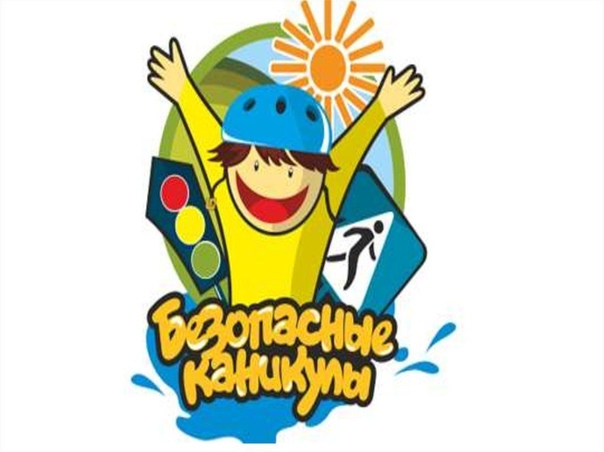 Безопасность на каникулах – это чрезвычайно важный вопрос. Именно поэтому дети в обязательном порядке должны быть знакомы с основными правилами безопасного поведения. Взрослым следует задуматься над тем, как ребёнок будет проводить досуг во время летних каникул, провести беседы с детьми, разъяснив им правила безопасного поведения и поведения в нештатных ситуациях, которые могут возникнуть с ними во время отсутствия взрослых.Уважаемые родители!Чаще напоминайте ребенку об опасности игры с огнем. Нужно стремиться к тому, чтобы ребенок осознал, что спички – не игрушка, а огонь – не забава, чтобы у него сложилось впечатление о пожаре, как о тяжелом бедствии для людей.Не оставляйте на виду спички, зажигалки.Научите детей правильно пользоваться бытовыми электро- и газоприборами.Расскажите им, как правильно действовать при экстремальной ситуации, ведь очень часто у ребенка срабатывает пассивно-оборонительная реакция и место того, чтобы убежать от огня, дети прячутся, забиваются в угол.Если ваш ребенок иногда остается дома один, то обязательно напишите на листке бумаги все необходимые телефоны экстренной помощи. Они всегда должны находиться на самом видном месте, и первой строкой должен быть написан телефон «01» и «101». Убедитесь, что ребенок знает свой адрес.Помните, что если пожар произойдет по причине детской шалости и причинит кому-либо ущерб, то родители несут за это ответственность в установленном законом порядке.Если же возникла необходимость оставить ребенка на время одного, прежде чем уйти, проверьте, спрятаны ли спички, выключен ли газ и электроприборы, погашен ли огонь в печке. Не разрешайте детям самостоятельно подходить к водоемам!Очень важно для взрослых – самим правильно вести себя во всех ситуациях, демонстрируя детям безопасный образ жизни!Напоминаем действия, которые должен знать любой ребенок, попавший в ситуацию, представляющую угрозу для его жизни и здоровья:- сохраняй спокойствие, паника – не помощник! - оповести о случившемся взрослого;- сообщи точный адрес или ориентировочное место своего нахождения, фамилию и номер своего телефона.Прежде всего, именно вы в ответе за жизнь своего ребенка!